ANSWERS 2016 MUSICIANSHIP PAPERQ18abc		POSSIBLE CORRECT ANSWER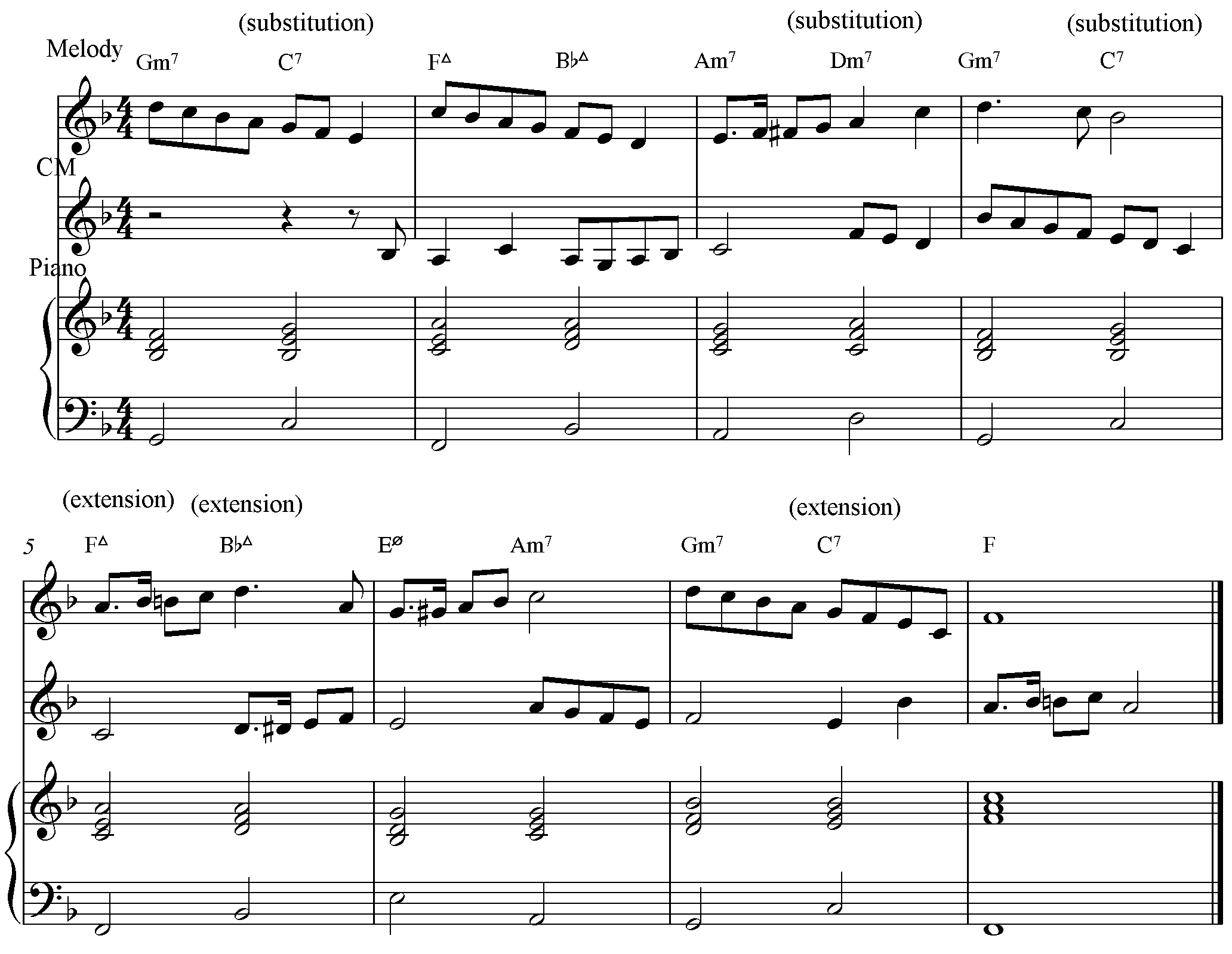 Q18d CORRECT ANSWER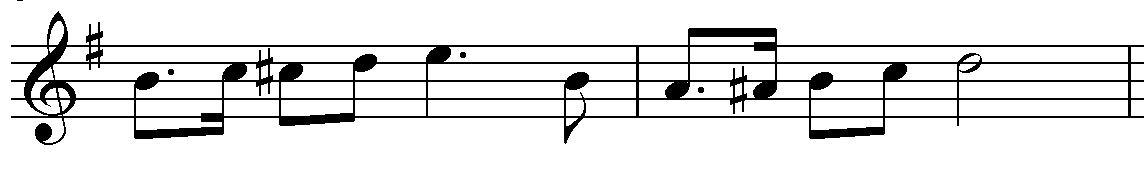 Q19	POSSIBLE CORRECT ANSWER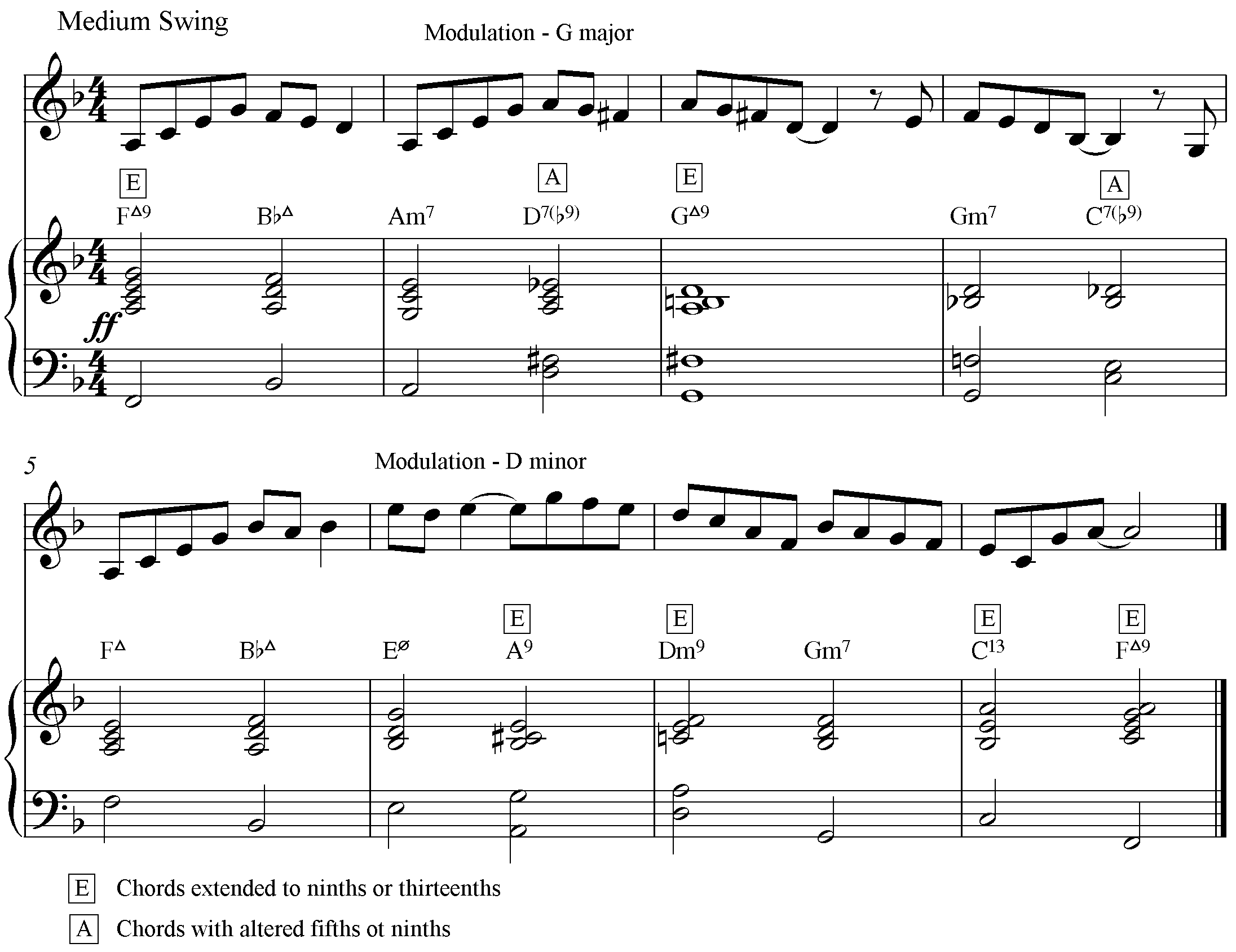 Q20 	POSSIBLE CORRECT ANSWER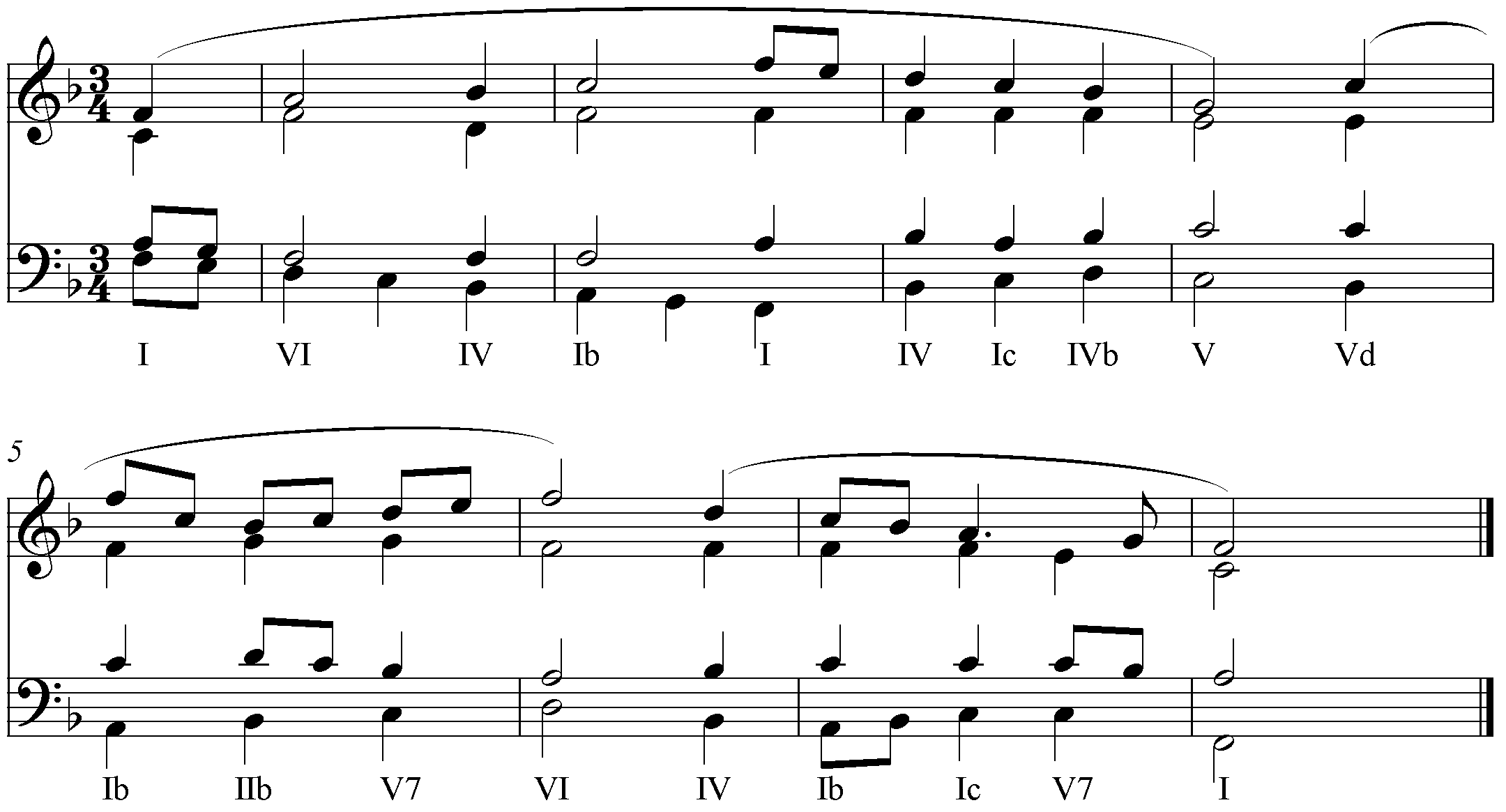 Q1aOption 2Q1bOption 1Q1cOption 3Q2a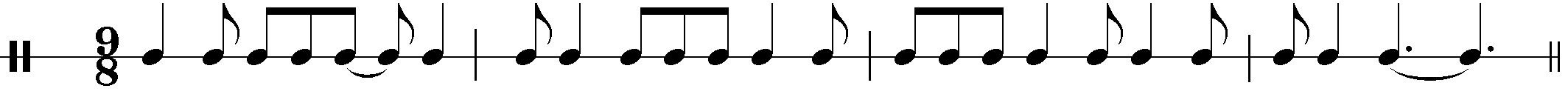 Q2b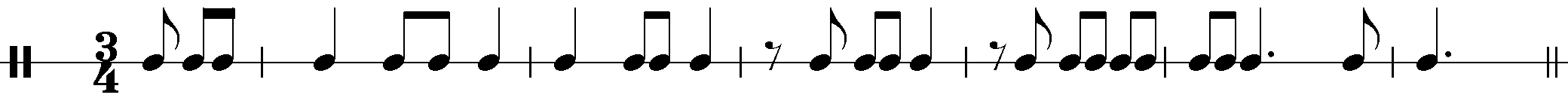 Q3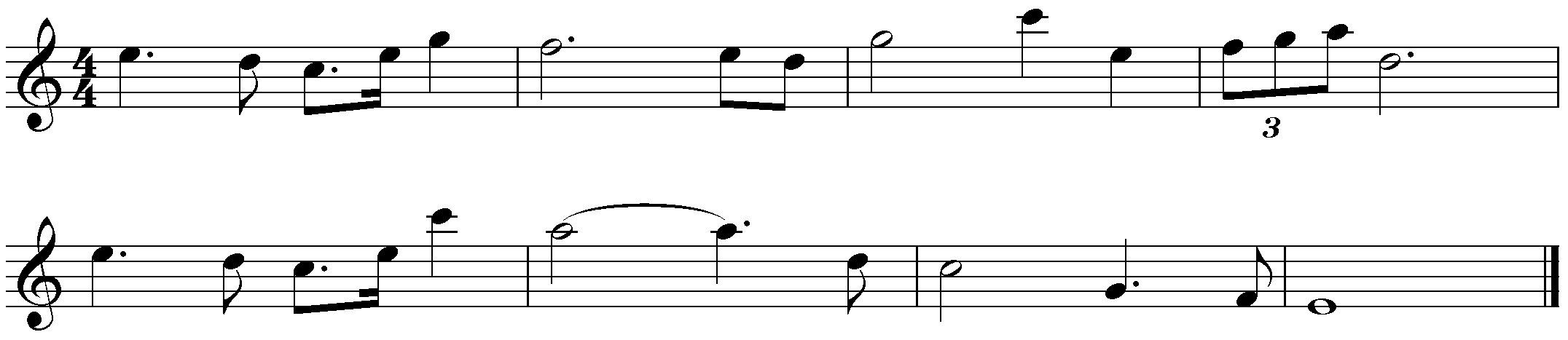 Q4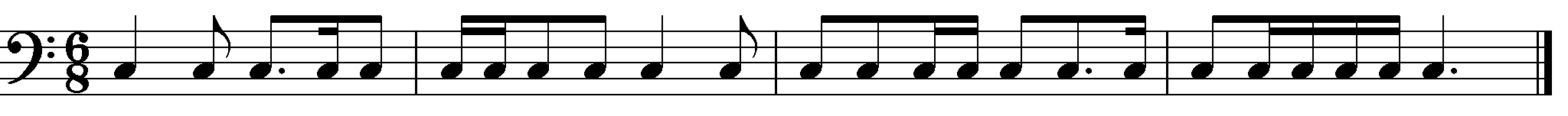 Q5aAugmented 4th or tritone (B natural)Q5bMajor 3rd (C sharp)Q5cMinor 2nd (C flat)Q6aOption 4Q6bOption 3Q7aiMajorQ7aii  iii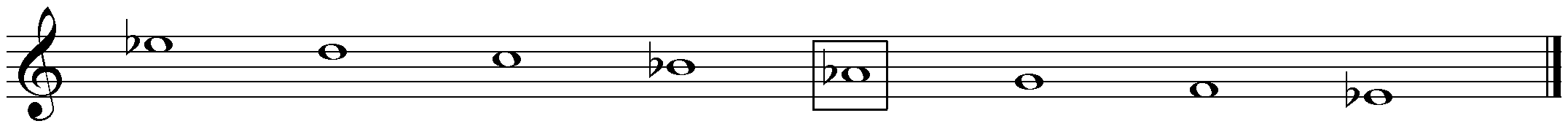 Q7biNatural minorQ7bii  iii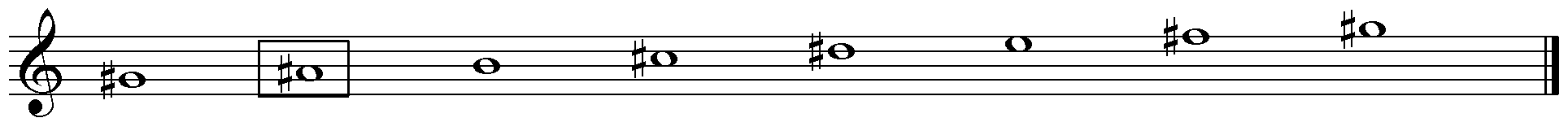 Q8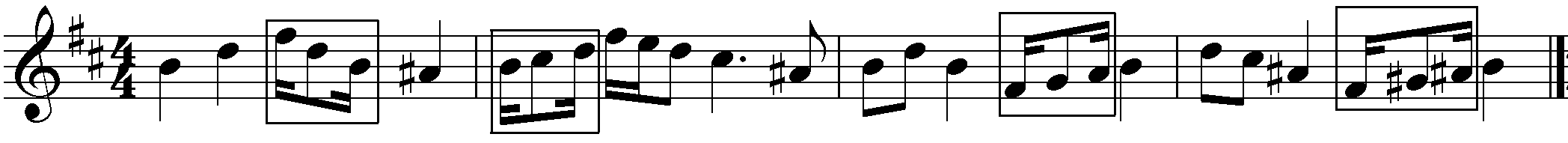 Q9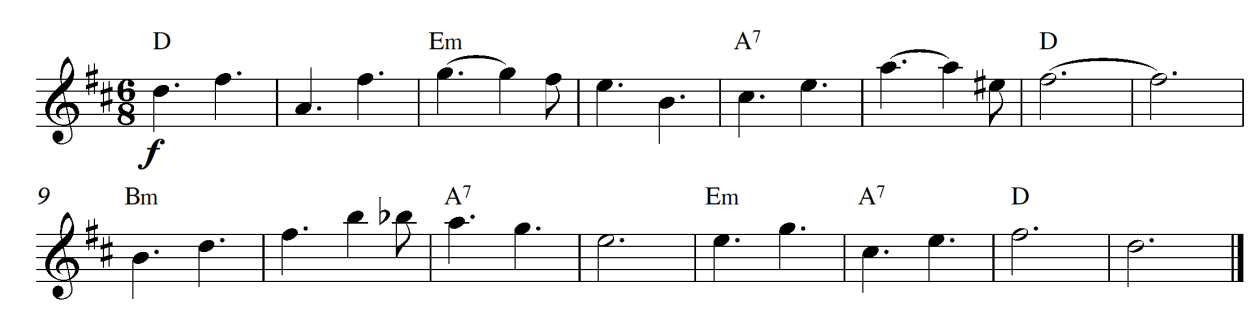 Q10aOption 1Q10bOption 3Q11a A major seventh or Amaj7 or A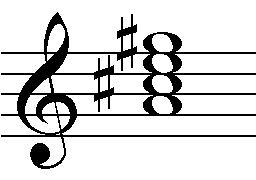 Q11b C half-diminished or Cɸ or Cm7(b5)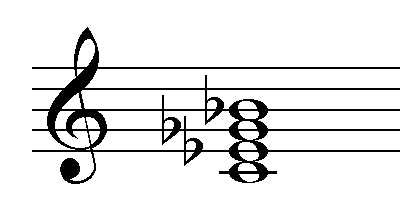 Q12aOption 3Q12bOption 4Q13aOption 3Q13bOption 3Q13c5/4Q13dG minor, dominant key, Perfect cadence (D7 to Gm)Q13eOption 2Q13fSyncopationQ13gOption 1Q14apiano – soft, crescendo – gradually getting louder, fortissimo – very loudQ14baccent – play with emphasis, staccato – play short and detachedQ14cG augmented triad, or G+Q14dOption 4Q14eOption 3Q14fMelodic minorQ15aF# minorQ15bOption 2Q15cOption 1Q15dOption 3Q15eOption 4Q15fOption 2Q15g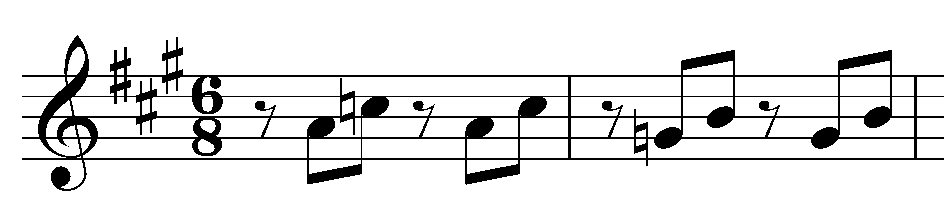 Q15hPlagal cadence, Bm to F#m or iv to iQ16a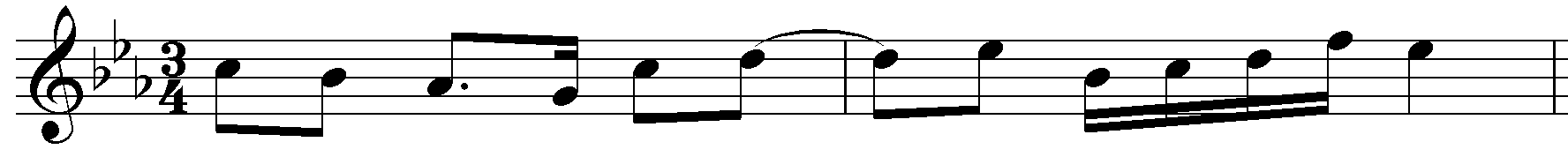 Q16b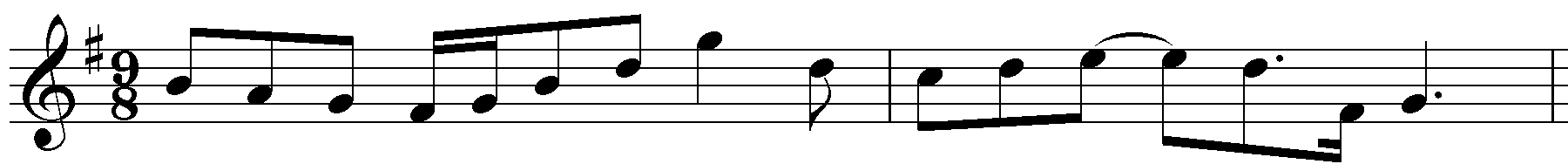 Q17aOption 3Q17bOption 2Q17cOption 2Q17dOption 3Q17eOption 1Q17fvi in Bb major, or Gm